Fashion Design 2 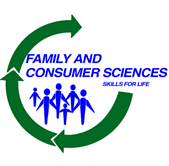 Ms. Tuttle          Room 213           ½ creditatuttle@newpaltz.k12.ny.us 256-4175 ext.66213     COURSE OBJECTIVE:Reinforce and continue hand sewing/machine sewing and construct garments and accessories. If you are creative, fashion conscious, and enjoy constructing items by hand this is the course for you. Students will: Students will select and purchase appropriate materials for personal fashion/textile projectContinue to develop their knowledge of sewing terminology, equipment, and  clothing construction skills. Demonstrate the ability to read and follow directions while constructing sewing projects.  Outline is subject to changeThis course is aligned to New York States Common Core standards.EXPECTATIONSRespect – for yourself, class members and teacher as well as personal property and classroom property.Responsibility – for your own attitude, your behavior, your class work and your surroundings. Follow school policiesParticipate - in daily activities.Legibly use the sign in/out log when leaving and returning to the roomREQUIRED COURSE MATERIALS:Binder (at least 1 inch) with loose leaf paperFolderWriting utensil to class everydayHighly recommended Sewing Supplies:1 seam ripper1 package of pins (at least 100)1 seam/hem gaugeMarking chalk/pencil1 spool of white thread and 1 spool of black thread (preferably Coats and Clark- All purpose)1 yard of muslin (Any kind will work)Something to hold sewing supplies ****If you are unable to get to the store to purchase these supplies but would like to please come see meFabric (I will announce when you will need it by).ATTENDANCEAbsences:It is your responsibility to make up any work missed within 5 school days of a absenceAny lab work or group work must be made up with an extra credit assignmentIf a student has an illegal absence he or she will receive no credit for any missed workExtra help and make-up work is available everyday between 2:30 – 3:00 pm in room 213. Check with me before staying afterLate to Class:If you are going to be late to class, be sure to get a late pass from the adult that kept you from being on time.All lates to class receive no hall privileges.GRADINGProjects and samples (30%)Tests (30%)Written assignments /Homework (30%)Class participation (10%)*A limited amount of Extra credit opportunities are available, if ALL regular assignments are up to date.- - - - - - - - - - - - - - - - - - - - - - - - - - - - - - - - - - - - - - - - - - - - - - - - - - - - - - - - - - - - - - - - - - - - - - - I have read and understand the requirements of this course: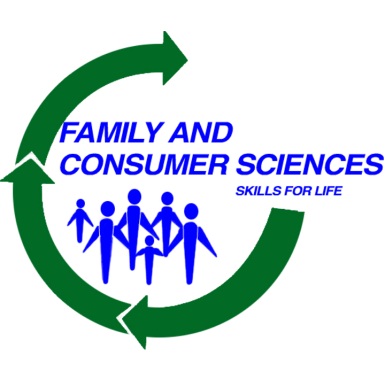 Student signature________________________________ Date _________Parent signature ________________________________  Date _________Course Content OverviewCourse Projects and ExperiencesFashion termsFashion DesignersTextilesSketchingMachine sewingConstruction techniquesPattern usageSelection, care, and repairContinuation of Garment stylesSewing machine techniquesPattern layoutCompletion of the following  projects (tentative)Fashion designer research projectMending and repairing clothingPattern projectsPolyvore design projectFashion marketing and merchandisingFashion illustrationRecycle and redesign project